LOCKHEED MARTIN SPORTS CAR CLUB AUTOX RULESLast Updated: Jan-2022ARTICLE I - Set Up and Clean up

1. Set up usually starts between 7:00 and 9:00 AM 2. If you cannot be there for set up you are expected to stay and assist with clean up (please don’t arrive late and leave early).

ARTICLE II - Sign-up

1. Sign-up in order of arrival (if you arrive before 10 AM remember to get a number).  There will be someone handing them out, or they will be available at the sign up table 2. As a courtesy try to be registered before the midpoint of the second run group. 3. Sign the waiver sheet and select a slot on the run-group sheet 4. Pay your fees ($10 Annual (YTD) for membership, $40 per AutoX event) 5. Do not sign up for somebody who is not here (unless you are their designee and are not driving yourself ?) 6. Work the run group adjacent to your run group within your pairing 7. Other run groups in a pair should be ready to go before their session begins (except for loaner helmets)

ARTICLE III - Course Workers

1. There are several work assignments during each session: Starter, Course Workers, Timer/Announcer, and Grid.2. Be alert when on the course!! - Remain standing, and always look at the car on course - No cell phones, cameras, or other distractions - If not working, stay off the course

ARTICLE IV – Photography

1. Personal cameras (still or video) are allowed while outside on LM company property.2. No drone photography will be allowed unless approved by all parties (organizer, facilities, security, etc).3. While working course no phones or photography allowed unless you are the designated photographer for the event. 
ARTICLE V - Drivers and cars

1. Most any car may be autocrossed, except for very-high-CG vehicles (e.g. trucks, vans, LMSCC organizer access any exceptions) 2. Each driver is responsible for the safe condition of his car (The club now requires you to complete and sign a technical inspection form, this form will be given to you at registration) 3. Do not drive the car on course if it has corded tires, bad brakes, leaking fluids, doors/hood not latched, hub caps that snap on, or any problem that may present a danger to you, other cars that will participate after your run, or the course workers 4. You must wear a seat belt and a Snell-rated helmet while driving or riding. - Loaner helmets are available 5. No speeding or warming up tires off the autocross course - Security will ticket violators (speed limit is 25 mph on the roads and 15 mph in parking lots) 6. KEEP YOUR CAR UNDER CONTROL!!! - Excessive sliding or close calls will lead to your ejection 7. Passengers must sign the waiver and wear a helmet and seat belts.  8. Passengers and drivers must keep all body parts (mainly hands and arms) inside the vehicle at all times. 9. Cars will be red flagged for safety violations.  The run will count as one of your runs for the day, even though you do not complete the run for a time.10. Clean out your car of all loose items, including removal of the floor mat for the driver (even if it has a hook to hold it in place) prior to your first run of the day.

ARTICLE VI - Points

1. Points toward awards are earned only in the vehicle in which you run your first run. A run in a second vehicle during an event will not be counted towards awards. 2. Points are awarded for each event that you participate in, except the January (sign up event) and the December events.  3. 10 point are awarded for 1st place in each class (except Guest), 8 points for 2nd, 6 points for 3rd, 4 points for 4th, and 2 points for given to each member participating, but did not get points for placing.4. The points for your best 8 finishes are counted towards year end awards.5. Awards are presented at the December dinner party.3. You can request to be placed into a "higher" class than your car belongs (eg a Class B or a Class D car may be allowed to run in Class A, if requested), but not in a lower class than the car qualifies for.

ARTICLE VII - Misc

1. Autocross goes on rain or shine 2. Restrooms are available in the lobby of Bldg 154 Lobby (directly east of course) 	If not an employee, it will require an escort from an Employee.3. Normally, no food is available (you can bring your own), but water is provided 4. Most members are willing to take passengers on first run or two (maybe not the 3rd or 4th run, however)5. Mellow out, be courteous, introduce yourself, feel free to ask questions 6 Try to get to the event before the first run of the day so that you can familiarize yourself with the course by walking it. Some courses can be confusing. Most cones are orange, but apex cones are bright green.7. A drivers’ meeting is held just before the first run of the day (usually around 8-10 AM).  Please make sure you are there for the meeting, if you plan on participating in the event. Safety announcements, special ground rules for this event (e.g. exceptionally large number of participants, so there will only be 3 runs instead of the usual 4 runs or there will be only one lap rather than 2 for each run, etc.), upcoming special events announcements and requests for experienced drivers to help first time autocrossers are made at this meeting.8. All participants shall act appropriately and respectfully to the facilities, security, staff, other participants, and spectators.9. Vehicles will have clearly displayed numbers (Numbers on both sides, 8” tall)10. Under no circumstances will participants be allowed to operate or work the course while under the influence of alcohol or substance. This includes, but is not limited to, medication and prescriptions that expressly forbid operating vehicles or heavy machinery.11. No reckless behavior will be tolerated, course will be red flagged and participant will be DNF and warned, if severe or repeated will be removed from event (Potentially banned from participation).
ARTICLE VIII – Course Design  

1. Courses will be designed to avoid all personnel, vehicles, facilities, and parking lot infrastructure.2. Courses will be designed to avoid excessive rates of speed.3. Courses will have clearly marked start and finish.4. Courses will have amble braking zone after finish.5. Grid will be clearly marked and safely spaced.6. Setup team will notify F&AP and Security team of the designated area for the event and ample signage and notice will be given to all on-site employees. ARTICLE IX – Emergency Procedure  

Fire extinguishers: pull pin, point at the base of a fire, squeeze handle, sweep from side to side and USE the whole bottle. All course workers with fire extinguisher run to help fight any fire.  Fire extinguishers should be within 5 ft of the worker positions. (Check date & gauge once a month).In case of emergency: Notify Sunnyvale Dept. of Public Safety dispatch408-736-6244 (Direct #) or 911 from a cell phone (may have to get routed through a call center to Sunnyvale DPS)Notify LM Security Operations Center (SOC)408-742-6020ARTICLE X – Drivers Meeting Check List and Rules Sheet – AutoX  

See next page.DRIVER'S MEETING CHECK LIST AND RULES - AutoXEveryone must sign the insurance waiver to be on site.General Safety Considerations: Think Safety First! When in doubt don’t!Course Workers: 1.) No Sitting Down On Course. 2.) Always face cars on course, rotate around to keep an eye on them. If a car goes out of control, it may take less than a second to slide into you, you need to be prepared to run. Do not put yourself in a work area where cars are running in front of you and behind you at the same time. 3.) Don’t take unnecessary risks trying to get the course put back together, when in doubt leave the cones. Replace cones to proper location when it is safe. We'll give the car a rerun if necessary. 4.) Hold red flag in hand at your side or behind your back ready to deploy. 5.) NO CELL PHONES ON COURSE. Don't walk in front of the timer beam during the competition runs.Fire extinguishers: pull pin, point at the base of a fire, squeeze handle, sweep from side to side and USE the whole bottle. All course workers with fire extinguisher run to help fight any fire.  Fire extinguishers should be within 5 ft of the worker positions. (Check date & gauge once a month).TECH: All cars must pass a tech (safety) inspection with no leaks, tight wheel bearings, secure battery mounts, good brakes and tires and no loose objects. Complete list of items inspected is listed on the backside of the run card. No rollover risk vehicles. Seat belts & helmets (loaners available) are required. 95dba @100ft sound limit measured from the side of the car, not up the tail pipe, meter must be mounted on tripod or solid base, not moved when measurement is taken. Needle retention type meter is required (only for sites with noise limitations.) No drugs or alcohol allowed on site. 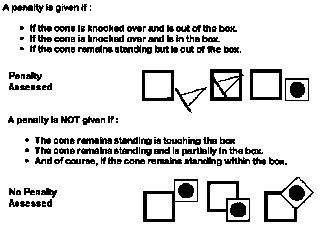 Flags: Green: Course is ready for you to start your run. Start your run promptly after you are given the green flag. If for some reason you can not immediately start your run, if you stall the car for instance, wait until the flagger has given you the green flag again before you go. There is usually an overlap in autocross so getting the cars sent out at a particular moment is necessary to avoid cars getting too close on course. Do not go if the flagger has not given you the green flag.Red: Used to stop cars on course. Come to a complete and controlled stop. Proceed off the course as expeditiously as possible when directed to by workers. You will get a rerun, come back to the head of the grid line for your rerun. If your car has a mechanical problem, spilling gas, oil or a flat tire that is deemed a safety hazard, you may be red flagged, but you may not necessarily get a rerun. The car will need to be re-inspected by the Tech Inspectors.Checker: Signifies your run is done and you need to slow down into the exit lane.  Always stop at the end of the exit to pick up your timing slip. If you do not stop, you will be DNF’ed.-Photographers are only allowed on course with a non-worker spotter who has no other duties but to watch the back side of the photographer & NOT during your work assignment. Look for areas to shoot from where no cars go behind you.-People watching must remain behind the trailer /cone line and away from impact zones.-Speed in the pits, staging lanes and return roads is 10 MPH! NO EXCEPTIONS!-No squirreling / cleaning of tires in staging lanes with a burn out. Hand cleaning is OK. Any display of Speed, scrubbing of tires, burn outs or doughnuts coming in or leaving will cause the event to be SHUT DOWN, everyone will have to leave immediately and we will NOT be able to return to this site again!!!-If you drive, you must work. Explain the run work group rotation. - Announce the # of runs for today-Clarify Grids, the grid locations and how the grid rotations work -Define the course entrance and exit locations, course direction and course peculiarities-Announce: Fun Runs at the end of the day, but if you do Fun Runs, you are expected to stay and help clean up the track & pack the trailer. 15 min. if everyone helps